COLEGIO EMILIA RIQUELME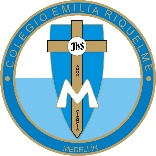 ÁREA DE HUMANIDADES, LENGUA CASTELLANADOCENTE: MARIA ISABEL MAZO ARANGOACTIVIDADES SEMANA DEL 27 AL 30 DE ABRIL DE 2020Orientaciones iniciales:Recuerda que cada día al iniciar la clase, realizaré un saludo por WhatsApp para dar la agenda (que es la misma que está en este taller) y las indicaciones necesarias para continuar la clase.Vamos muy bien!!! Continuemos activas en clase. Si por alguna razón no te puedes comunicarte en el momento de la clase, puedes preguntar tus dudas a través del WhatsApp o al correo más adelante.Iniciemos la semana con mucho optimismo!!!Estas son las agendas de la semana. En lo posible vamos a trabajar directamente en el cuaderno y en el libro, en las páginas que correspondan.FECHA: LUNES 27 DE ABRIL (3ra hora: 9:30-10:30 p.m.)La clase del día de hoy será orientada por WhatsAppTEMA: Palabras juntas y separadasDESARROLLO:Saludo por WhatsAppExplicación: en nuestra lengua existen palabras que se escriben juntas o separadas según el contexto en las que se utilicen.Algunas de ellas son:Abordo = Abordó la frágil embarcación = (pertenece al verbo abordar)
A bordo = Hubo una fiesta a bordo = (Modo adverbial que refiere a estar en un buque)A caso = A caso como éste, no hay solución viable.
Acaso = Acaso no debí hacerlo = equivale a posibilidad o casualidad.Acerca de = Ya hemos hablado acerca de  este asunto = (modo adverbial)
A cerca de = Las pérdidas llegan  a cerca de dos millones de pesosA cuestas = Lleva la leña a cuestas = (Modo adverbial)
Acuestas = Si te acuestas temprano dormirás más = (del verbo acostarse)Adiós = ¡Adiós cariño mío! = (Interjección)
A Dios = Teme a dios =(Preposición y substantivo)A fin = Hablaremos todos a fin de resolver el problema = (conjunción compuesta que significa para)
Afín = Es una filosofía es afín a la nuestra = (Adjetivo de relación o proximidad)A hora = de hora a hora  su salud cambia y hay que inyectarle a hora fija.
Ahora = Ahora me toca usar el baño = (Adverbio de tiempo).Banca rota = El carpintero arregla la banca rota, = (Sustantivo y adjetivo)
Bancarrota = Por apostar está en bancarrota = (Sustantivo de quiebra comercial o económica)De bajo = La voz del cantante es de bajo =(preposición y sustantivo)
Debajo = Ella y yo nos sentamos debajo de un árbol a platicar = (adverbio)Por menor = Compraremos al por menor (modo adverbial)
Pormenor = Nunca le pasa inadvertido el más ligero pormenor = (sustantivo)

Fuente: https://www.ejemplode.com/12-clases_de_espanol/2807-ejemplo_de_palabras_que_se_escriben_juntas_o_separadas.html#ixzz6KghfspylEstos son algunos casos, pero existen muchísimos más.Escoge cinco casos de los anteriores o de otros que conozcas y escribe en tu cuaderno, dos oraciones por cada uno (es decir, utilizando las dos formas de escritura)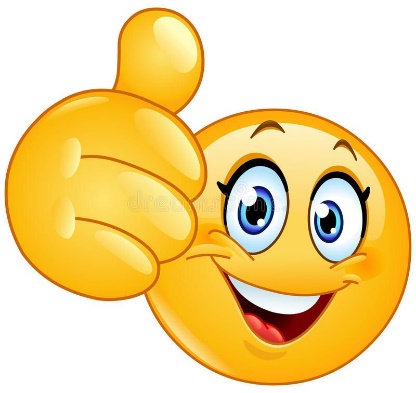 FECHA: MIÉRCOLES 29 DE ABRIL (1ra hora: 7-8 p.m.)La actividad de este día se orientará a través de VideoconferenciaTEMA: escritura de palabras juntas y separadasDESARROLLO: Saludo por WhatsAppInvitación a videoconferencia para socializar la actividad realizada el día de ayer, resolver dudas del tema y colocar algunos ejemplos para que las estudiantes realicen.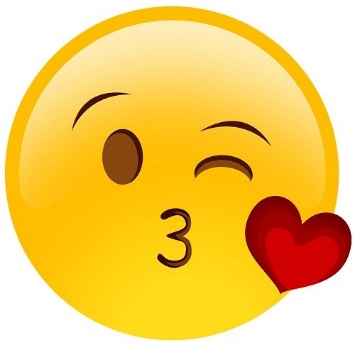 FECHA: JUEVES 30 DE ABRIL (3ra hora: 9:30-10:30 a.m.)La clase del día de hoy se orientará a través del ClassroomTEMA: actividad práctica de palabras juntas y separadasDESARROLLO:Saludo por WhatsAppSe darán las indicaciones necesarias para la realización de una actividad práctica evaluativa que realizaremos a través del Classroom durante la clase.Las niñas que por alguna razón no tengan conexión durante la clase, les colocaré más adelante, ya sea por correo o por WhatsApp, otra actividad para que realicen.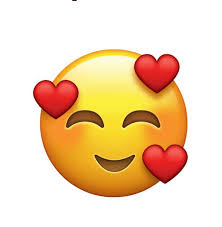 